Central Highlands Council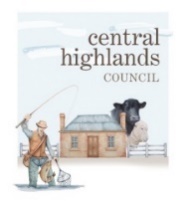 MINUTES– ORDINARY MEETING – 17 MAY 2022Minutes of an Ordinary Meeting of Central Highlands Council held in the Hamilton Town Hall, Hamilton on Tuesday 17 May 2022, commencing at 9am.1.0	OPENINGThe Mayor advises the meeting and members of the public that Council Meetings, not including Closed Sessions, are audio recorded and published on Council’s Website. 2.0	ACKNOWLEDGEMENT OF COUNTRY
 3.0	PRESENT  Mayor L Triffitt, Deputy Mayor J Allwright, Clr A Archer (9.12), Clr A W Bailey, Clr S Bowden, Clr A Campbell, Clr R Cassidy, Clr J Honner, Clr J Poore3.1	IN ATTENDANCEMrs Lyn Eyles (General Manager) Mr Adam Wilson (Deputy General Manager), Mrs Janet Monks (Minute Secretary)4.0 	APOLOGIESGraham Rogers DES Manager attended the meeting at 9.05 5.0 	PECUNIARY INTEREST DECLARATIONSIn accordance with Regulation 8 (7) of the Local Government (Meeting Procedures) Regulations 2015, the Mayor requests Councillors to indicate whether they or a close associate have, or are likely to have a pecuniary interest (any pecuniary or pecuniary detriment) or conflict of interest in any Item of the Agenda.Clr S Bowden - 15.3 Assessment of St Patricks Plain WindfarmClr A Campbell 15.3 Assessment of St Patricks Plain WindfarmClr A Campbell 17.10 Highlands Healthy Connect Project 2023 - Community Grant ($20,000) Mayor L Triffitt 17.18 CWA Bothwell –Community Grant ($2,950.00)- Clr J Honner 17.20 Stronger Communities Grant Round 7 - Steppes Community Caretaker Committee6.0 	CLOSED SESSION OF THE MEETING  Regulation 15 (1) of the Local Government (Meeting Procedures) Regulations 2015 states that at a meeting, a council by absolute majority, or a council committee by simple majority, may close a part of the meeting to the public for a reason specified in sub-regulation (2).As per Regulation 15 (1) of the Local Government (Meeting Procedures) Regulations 2015, this motion requires an absolute majorityMoved: Clr J Honner	Seconded: Clr S BowdenTHAT pursuant to Regulation 15 (1) of the Local Government (Meeting Procedures) Regulations 2015, Council, by absolute majority, close the meeting to the public to consider the following matters in Closed SessionCARRIEDFOR the Motion
Mayor L Triffitt, Deputy Mayor J Allwright, Clr A Archer, Clr A W Bailey, Clr S Bowden, Clr A Campbell,Clr R Cassidy, Clr J Honner, Clr J Poore6.1 	ADJOURNMENT OF CLOSED SESSION MEETINGMoved: Clr R Cassidy		Seconded: Clr A BaileyTHAT Council adjourn the Closed Session meeting and reconvene at the end of the open session of the agenda.CARRIEDFOR the Motion
Mayor L Triffitt, Deputy Mayor J Allwright, Clr A Archer, Clr A W Bailey, Clr S Bowden, Clr A Campbell,Clr R Cassidy, Clr J Honner, Clr J PooreOPEN MEETING TO PUBLICDue to COVID-19 a limit of 4 members of the public, at any one time will be applied.DEPUTATIONSSenior Sergeant Jason Klug, Bridgewater Police Station, highlighted the following points relevant to the Central Highlands region:overall, there has been a reduction in figures across the board, however traffic offences and fatalities are always a concern. Road Safety Week extra police will be out and about and cautions will not be issued only infringement notices and fines for those breaking the law.there will be a special police vehicle available soon that will be fitted out with the latest equipment for policing, which will enable the reading of both front and back number plates, in car radars that can detect speeds in both directions and improved connectivity in places where services wouldn’t normally be available. members of the public can assist greatly by supplying footage of offences that they recordthe best safety tips are always lock your house, vehicle and keep valuables out of sight.CERTIFICATE FOR LONG SERVICE – CLR J HONNERMayor Lou Triffitt congratulated Clr J Honner for her continued service as a school bus driver for 35 years.  Clr Honner had been recently presented with a framed certificate from the Tasmanian Bus Association for 30 years’ service to the passenger transport industryDamian Mackey - Council Planning Consultant (SMC) attended the meeting at 10.30 Mr Anthony McConnon, Southern Central Subregion (SCS) Workforce Development Co-ordinator, provided a handout and gave an overview of the project to date which covers 4 LG areas, (Central Highlands, Southern Midlands, Derwent Valley and Brighton) highlighted the following points:KPIs reached in the first 12 months – instead of 3 yearsWebsite developed and up and runningOffice Space and training rooms at Pontville provided by the Brighton CouncilTransport – Assistance is provided through Area Connect as a short-term solutionOutreach services – there has been one at Bothwell and one is being planned for OuseWorking with schools -has delivered White Card training, Chainsaw Safety training and a Careers WorkshopEstablished a Youth Volunteering network – placing school leavers in suitable volunteering roles to assist school leavers with showing some experience on their resumes.State Growth – working closely with State Growth to cut out duplication and deliver more services and assistance on the ground where it is needed mostHands on training – equipment has been sourced for training in specific areas, mainly hospitality, where participants can have hands on training numerous times to gain confidence with the tasks at hand.Agricultural sector – plans are underway to develop a suitable, where participants can gain skills in various areas of agricultural practices, have farm placements at no cost to the employer whilst being supported for a period of timeMental Health First Aid is a key element to all training modulesDiscussion was held on the shortage of available employees within the agricultural sector.  Anthony advised that it was a national problem and not specific to Tasmania.  Anthony went on to say that some of the challenges for those wishing to enter the workforce was that employers want are skilled and job ready applicants.Mr Terry Byard, Anglers Alliance Tasmania and a representative on the Consultative Group for the Review of the Lake Sorell and Crescent Water Management Plan.  Terry advised Council on a study that was being undertaken by the School of Business Economics at the University of Tasmania, which will determine the economic value of recreational freshwater fishery in Tasmania by capturing, how much do Anglers spend in a variety of areas (accommodation, gear, travel, licenses etc) through a questionnaire survey.Prior to the collapse of the Sorell/Crescent Fishery due to the discovery of European Carp a previous study showed that an average of 29.8% of all licensed anglers (8,470) fished Lake Sorell and 8% (2,254) fished Lake Crescent.  This study also revealed that 70% of all anglers who fished Lake Sorell (approx. 6,000) came from the south of the State and passed through Bothwell.  The closure of Lakes had a huge impact on the commercial operators in Bothwell (16 businesses were surveyed).  Mr Byard also summarised the extensive private development investment which has occurred in and around Lakes Sorell and Crescent because of recreational fishing interest and that the question as to whether to include the capital investment value of fishing shacks across the Central Plateau generally in the UTAS study, was still being considered.Moved: Deputy Mayor J Allwright 		Seconded: Clr R CassidyTHAT Council moved to agenda item 15.0 CARRIEDFOR the Motion
Mayor L Triffitt, Deputy Mayor J Allwright, Clr A Archer, Clr A W Bailey, Clr S Bowden, Clr A Campbell,Clr R Cassidy, Clr J Honner, Clr J Poore15.0 	DEVELOPMENT & ENVIRONMENTAL SERVICESIn accordance with Regulation 25(1) of the Local Government (Meeting Procedures) Regulations 2015, the Mayor advises that the Council intends to act as a Planning Authority under the Land Use Planning and Approvals Act 1993, to deal with the following items:Moved: Clr J Honner	Seconded: Clr R CassidyTHAT the Development & Environmental Services Report be received.CARRIEDFOR the Motion
Mayor L Triffitt, Deputy Mayor J Allwright, Clr A Archer, Clr A W Bailey, Clr S Bowden, Clr A Campbell,Clr R Cassidy, Clr J Honner, Clr J Poore15.1	DA 2021/61: MOTOR RACING FACILITY: 8735 LYELL HIGHWAY, OUSE (CT 236669/1)Moved: Clr J Poore	Seconded: Deputy Mayor J AllwrightTHAT Council:Refuse to grant a permit:- In accordance with section 57 of the Land Use Planning and Approvals Act 1993 the Planning Authority Refuse the Development Application DA2021/61 for a Motor Racing Facility at 8735 Lyell Highway, for the reasons detailed below. Reasons:-1. 	The application provides insufficient information to enable Council to assess the Motor Racing Facility against the Central Highlands Interim Planning Scheme 2015.  2.	Due to the insufficient information provided to Council, Council is not satisfied that the proposal does not create a land use conflict between the proposed Motor Racing Facility and the existing or future residential use and surrounding agricultural activity.  CARRIED8/1FOR the Motion
Mayor L Triffitt, Deputy Mayor J Allwright, Clr A Archer, Clr A W Bailey, Clr S Bowden, Clr A Campbell,Clr J Honner, Clr J PooreAGAINST the MotionClr R Cassidy15.2	DA 2022/15: REPLACEMENT ROOF & CLADDING: 36 HIGH STREET, BOTHWELL (CT 233745/7)Moved: Deputy Mayor J Allwright	Seconded: Clr A CampbellTHATThe information provided by the owner satisfies in most part the Heritage Conditions 3 & 4 of Planning Permit DA2022/15; andCouncil approve the use of colourbond (Surf Mist & Manor Red) for the replacement of the roof and the plastic PVC weatherboards (which have already been removed by the applicant) at 36 High Street, Bothwell.CARRIED8/1FOR the Motion
Mayor L Triffitt, Deputy Mayor J Allwright, Clr A Archer, Clr A W Bailey, Clr S Bowden, Clr A Campbell,Clr J Honner, Clr J PooreAGAINST the MotionClr R CassidyClr A Campbell advised a conflict of interest in Agenda item 15.3
Clr S Bowden advised a conflict of interest in Agenda item 15.315.3	assessment of st patricks plain windfarmMoved: Deputy Mayor J Allwright r	Seconded: Clr R CassidyTHAT a review of Council’s Planning Services be undertaken in the form of a future workshop.CARRIEDFOR the Motion
Mayor L Triffitt, Deputy Mayor J Allwright, Clr A Archer, Clr A W Bailey, Clr R Cassidy, Clr J Honner, Clr J Poore15.4	PROPOSED BOTHWELL, OUSE & HAMILTON STRUCTURE PLANNING PROJECTSMoved: Clr R Cassidy	Seconded: Clr A BaileyTHAT:A.	Council initiate a project to undertake structure planning projects for Bothwell, Ouse, Hamilton, Gretna, Ellendale, and Miena, as outlined in the Draft Project Brief, attached, (to be finalised by the Project Steering Committee), subject to point B, below.B.	Endeavour to commit a budget of $50,000 for each of the two coming financial years, (noting the commitment from the State of $70,000 in the first financial year and up to $70,000 in the second), to be confirmed through Council’s budget workshop process.C.	The appointment of the Project Steering Committee be determined at a later date.CARRIEDFOR the Motion
Mayor L Triffitt, Deputy Mayor J Allwright, Clr A Archer, Clr A W Bailey, Clr S Bowden, Clr A Campbell,Clr R Cassidy, Clr J Honner, Clr J Poore15.5	SCENIC LANDSCAPESMoved: Clr J Honner	Seconded: Clr J PooreTHAT:A.	Council engage with the State Government’s ReCFIT program, with a view to supporting its community engagement program and expediting its assessment of community values, including scenic values, within Central Highlands.B.	Invite ReCFIT representatives to the next Council meeting to provide a briefing on the project.CARRIED8/1FOR the Motion
Mayor L Triffitt, Deputy Mayor J Allwright, Clr A Archer, Clr A W Bailey, Clr A Campbell, Clr R Cassidy
Clr J Honner, Clr J PooreAGAINST the MotionClr S Bowden15.6	CENTRAL HIGHLANDS DRAFT LOCAL PROVISIONS SCHEDULE: RURAL – AGRICULTURE ZONE REVIEWCentral Highlands Draft Local Provisions Schedule: Rural-Agriculture Zone ReviewMoved: Clr R Cassidy	Seconded: Clr J PooreTHAT Council accept the proposal from Pinion Advisory, dated 6 May 2022, for the review of Council’s methodology in allocating the Rural and Agriculture Zones in the Central Highlands Draft Local Provisions Schedule, as directed by the Tasmanian Planning Commission.CARRIEDFOR the Motion
Mayor L Triffitt, Deputy Mayor J Allwright, Clr A Archer, Clr A W Bailey, Clr S Bowden, Clr A Campbell,Clr R Cassidy, Clr J Honner, Clr J PooreDamian Mackey - Council Planning Consultant (SMC) left the meeting at 11.52 15.7	DEVELOPMENT AND ENVIRONMENTAL SERVICES FEES AND CHARGES REGISTER REVIEWThe annual review of the planning, building, plumbing and environmental health fees has been undertaken by the relevant staff.  The fees and charges schedule below provides all current items and the proposed fees for the 2022/2023 financial year. Fees & Charges Register 2022/2023* For building work with a value of work greater than $20,000 the TBCITB Training Levy (0.2% of the value of work) and Building Administration Levy (0.1% of the value of work) is applicable in addition to Council fees.  .NotesPremises are ranked in accordance with a Risk Classification system, low risk include B&B and cafes with no cooking.Premises are ranked in accordance with a Risk Classification System, med risk include restaurants.Premises are ranked in accordance with a Risk Classification System, high risk include nursing homes; there are no high risk food premises in CHC and if a premises performs well then it may move down a category.Moved: Clr J Honner	Seconded: Deputy Mayor J AllwrightTHAT pursuant to Section 205 of the Local Government Act 1993, Council resolve to adopt the Development and Environmental Services fees and charges register 2022/2023 and for it to take effect commencing 1 July 2022.CARRIEDFOR the Motion
Mayor L Triffitt, Deputy Mayor J Allwright, Clr A Archer, Clr A W Bailey, Clr S Bowden, Clr A Campbell,Clr R Cassidy, Clr J Honner, Clr J Poore15.8   DOG REGISTRATION SCHEDULE OF FEESIn accordance with the Dog Management Policy Council must determine all fees payable under the Dog Control Act 2000.  The schedule of fees is to be set annually and is to be in line with the financial year, i.e. 1st July to 30th June.  No increase for 2022/2023 is being proposed.Dog Registration Schedule of Fees 2022/2023Moved: Clr J Poore	Seconded: Clr A CampbellTHAT Council adopt the Dog Registration Schedule of Fees 2022/2023.CARRIED7/2FOR the Motion
Mayor L Triffitt, Deputy Mayor J Allwright, Clr A W Bailey, Clr S Bowden, Clr A Campbell,Clr J Honner, Clr J PooreAGAINST the MotionClr A Archer, Clr R Cassidy15.9	WTS OPENING HOURSMoved: Clr J Poore	Seconded: Clr R CassidyTHAT:Commencing 1 July 2022, the operating hours for the Bothwell, Bronte Park & Miena Waste Transfer Stations and the Hamilton Refuse Disposal Site be amended to the following, for a trial period of six months:Wednesday – 12.00 to 4.00pmSaturday – 12.00 to 4.00pmSunday – 12.00 to 4.00pmMonday Public Holidays (Bronte Park & Miena WTS) - 12.00 to 4.00pm.Funds be allocated in the 2022/2023 budget accordingly.CARRIEDFOR the Motion
Mayor L Triffitt, Deputy Mayor J Allwright, Clr A Archer, Clr A W Bailey, Clr S Bowden, Clr A Campbell,Clr R Cassidy, Clr J Honner, Clr J Poore15.10	CAT MANAGEMENT POLICY - CHCMoved: Clr R Cassidy	Seconded: THAT Council develop a draft Central Highlands Cat Management Policy.MOTION LAPSED 15.11 	TASMANIAN HERITAGE COUNCIL NOTIFICATIONSNOTED15.12 	LANDFILL LEVY UPDATENOTED15.13 	EXPLOSIVES REGULATIONSMoved: Clr J Honner 	Seconded: Clr R CassidyTHAT comments be provided to Council’s Environmental Health Officer by 5.00pm on Monday 30 May 2022.CARRIEDFOR the Motion
Mayor L Triffitt, Deputy Mayor J Allwright, Clr A Archer, Clr A W Bailey, Clr S Bowden, Clr A Campbell,Clr R Cassidy, Clr J Honner, Clr J Poore15.14 	SOUTHERN TASMANIA REGIONAL RECYCLING PROCESSING SERVICES: PARTICIPATING COUNCILS DEEDMoved: Clr J Poore	Seconded: Clr S BowdenTHAT Council accept the Southern Tasmania Regional Recycling Processing Services Participating Councils Deed to allow City of Hobart to manage the contract until the Joint Authority is formed and authorise the General Manager to sign the Deed.CARRIEDFOR the Motion
Mayor L Triffitt, Deputy Mayor J Allwright, Clr A Archer, Clr A W Bailey, Clr S Bowden, Clr A Campbell,Clr R Cassidy, Clr J Honner, Clr J Poore15.15	HAMILTON SHOW GROUND – HALL OF INDUSTRY BUILDINGMoved: Clr R Cassidy	Seconded: Clr S BowdenTHAT the Development and Environmental Service Manager prepare building plans, develop a schedule of works and prepare a detailed budget so that Council can apply for grant funding to build a new Hall of Industry Building at the Hamilton Show Grounds.THAT Council allocate $60,000 in the 22/23 capital works budget to support a grant funding application to build a new Hall of Industry Building at the Hamilton Show Grounds.CARRIEDFOR the Motion
Mayor L Triffitt, Deputy Mayor J Allwright, Clr A Archer, Clr A W Bailey, Clr S Bowden, Clr A Campbell,Clr R Cassidy, Clr J Honner, Clr J Poore15.16	REQUEST FOR LANDOWNER CONSENT TO LODGE DEVELOPMENT APPLICATION: WADDAMANA ROAD, WADDAMANAMoved: Clr J Honner	Seconded: Clr R CassidyTHAT Council agree to provide landowner consent for the lodgement of a Development Application under Section 52 (1B) of the Land Use Planning and Approvals Act 1993 for a bus and oversized vehicle gravel parking bay, asphalt apron from the entrance to the Waddamana Heritage Site and traffic signage at Waddamana Road, Waddamana; andTHAT the General Manager be authorised to sign the landowner consent.CARRIEDFOR the Motion
Mayor L Triffitt, Deputy Mayor J Allwright, Clr A Archer, Clr A W Bailey, Clr S Bowden, Clr A Campbell,Clr R Cassidy, Clr J Honner, Clr J Poore15.17 	DES BRIEFING REPORTPLANNING PERMITS ISSUED UNDER DELEGATIONThe following planning permits have been issued under delegation during the past month.NO PERMIT REQUIREDPERMITTED USEDISCRETIONARY USEANIMAL CONTROLIMPOUNDED DOGSTwo Kelpie Cross dogs were found at Strickland and were impounded on 6 April 2022.  Owner unknown and neither dog was microchipped.  Dogs unclaimed and taken to the Dogs Home on 12 April 2022.STATISTICS AS OF 11 MAY 2022RegistrationsTotal Number of Dogs Registered in 2020/2021 Financial Year – 9782021/2022 renewal have been issued.Number of Dogs Currently Registered - 930Number of Dogs Pending Re-Registration – 29Kennel LicencesTotal Number of Kennel Licences Issued for 2020/2021 Financial Year – 292021/2022 Renewal have been Issued.Number of Licenses Issued –30Number of Licences Pending – 0Jason Branch, Works & Services Manager attended the meeting at 12.15pmGraham Rogers, Manager DES left the meeting at 12.15pmMoved: Clr R Cassidy	Seconded: Clr A BaileyTHAT Council move back to agenda item 8.0CARRIEDFOR the Motion
Mayor L Triffitt, Deputy Mayor J Allwright, Clr A Archer, Clr A W Bailey, Clr S Bowden, Clr A Campbell,Clr R Cassidy, Clr J Honner, Clr J Poore
7.1 	PUBLIC QUESTION TIME8.0 	MAYORAL COMMITMENTS11 April 2022 to 12 May 202211 April 2022		ANZAC Day preparations meeting 12 April 2022		Ordinary Meeting of Council – Bothwell20 April 2022		THS calls re health services20 April 2022		Premier Jeremy Rockliff – telephone call20 April 2022		ANZAC DAY preparations meeting23 April 2022		ABC Radio interview25 April 2022		ANZAC Dawn Service – Gretna25 April 2022		ANZAC Service – Bothwell25 April 2022		Premier Jeremy Rockliff – telephone call26 April 2022		Budget Workshop – Hamilton09 May 2022		Bothwell Bicentennial informal community meeting re names lists 10 May 2022		Planning Committee Meeting – Bothwell10 May 2022		Meeting with Bothwell Bicentennial Coordinator10 May 2022		THS calls re health services11 May 2022 		Jobs Hub with partner Mayors and GMs - PontvilleBusiness of Council x 15Ratepayer and community members - communications x 51Elected Members - communications x 32Central Highlands Council Management - communications x 78.1	COUNCILLOR COMMITMENTSDeputy Mayor J Allwright12 April 2022		Ordinary Meeting of Council – Bothwell25 April 2022		ANZAC Service – Hamilton26 April 2022		Budget Workshop – Hamilton4 May 2022		Waste Committee Meeting – Bothwell9 May 2022		Audit Panel Meeting – Hamilton10 May 2022		Planning Committee Meeting - Bothwell

Clr A Archer
12 April 2022		Ordinary Meeting of Council – BothwellClr A Bailey		12 April 2022		Ordinary Meeting of Council – Bothwell25 April 2022		ANZAC Service – Gretna25 April 2022		ANZAC Service – Hamilton9 May 2022		Audit Panel Meeting – Hamilton10 May 2022		Planning Committee Meeting – BothwellClr A Campbell12 April 2022		Ordinary Meeting of Council – Bothwell25 April 2022		ANZAC Service – Bothwell26 April 2022		Budget Workshop – HamiltonClr R Cassidy12 April 2022		Ordinary Meeting of Council – Bothwell10 May 2022		Planning Committee Meeting – BothwellClr J Honner12 April 2022		Ordinary Meeting of Council – Bothwell25 April 2022		ANZAC Dawn Service - Arthur’s Lake25 April 2022		ANZAC Service - Bothwell26 April 2022		Budget Workshop Meeting - Hamilton 04 May2022		Waste Committee Meeting - Bothwell10 May 2022		Planning Committee Meeting - BothwellClr J Poore12 April 2022		Ordinary Meeting of Council – BothwellSTATUS REPORT COUNCILLORS8.2	GENERAL MANAGER’S COMMITMENTS26 April 2022			Council Budget Workshop04 May 2022			Waste Committee Meeting09 May 2022			Audit Panel Meeting10 May 2022			Planning Committee Meeting11 May 2022			Jobs Hub Pontville8.3	DEPUTY GENERAL MANAGER’S COMMITMENTS14 April	2022		Meeting with Spirit Super03 May	2022		Local Government Review Workshop05 May	2022		Meeting with LGAT Health & Well Being09 May	2022		Audit Panel Meeting17 May	2022		Council Meeting, Bothwell9.0 	NOTIFICATION OF COUNCIL WORKSHOPS HELD	26 April 2022 – Council budget workshop9.1	FUTURE WORKSHOPS iPad/IT Workshop – date to be confirmedCouncil Budget workshop – 31st May 202214 June 2022 – Workshop Sue Hickey UTAS – Bothwell Hall 12.3010.0 	MAYORAL ANNOUNCEMENTSMayor Lou Triffitt read from a letter received from Caroline Wells CEO of Diabetes Tas thanking Council for its generous donation.11.0 	MINUTES11.1 	RECEIVAL DRAFT MINUTES ORDINARY MEETING 12th APRIL 2022Moved: Clr J Honner	Seconded:	Clr J PooreTHAT the Draft Minutes of the Ordinary Meeting of Council held on Tuesday 12th April 2022 be received.CARRIEDFOR the Motion
Mayor L Triffitt, Deputy Mayor J Allwright, Clr A Archer, Clr A W Bailey, Clr S Bowden, Clr A Campbell,Clr R Cassidy, Clr J Honner, Clr J Poore11.2 	CONFIRMATION OF DRAFT MINUTES ORDINARY MEETING 12th APRIL 2022Moved: Clr J Honner	Seconded:	Clr A CampbellTHAT the Draft Minutes of the Ordinary Meeting of Council held on Tuesday 12th April 2022 be confirmed.	CARRIEDFOR the Motion
Mayor L Triffitt, Deputy Mayor J Allwright, Clr A Archer, Clr A W Bailey, Clr S Bowden, Clr A Campbell,Clr R Cassidy, Clr J Honner, Clr J Poore11.3	RECEIVAL DRAFT MINUTES AUDIT PANEL MEETING 9TH APRIL 2022Moved: Clr A Bailey	Seconded:	Clr J HonnerTHAT the Draft Minutes of the Audit Panel Meeting held on Monday 9th May 2022 be receivedCARRIEDFOR the Motion
Mayor L Triffitt, Deputy Mayor J Allwright, Clr A Archer, Clr A W Bailey, Clr S Bowden, Clr A Campbell,Clr R Cassidy, Clr J Honner, Clr J Poore11.4 	RECEIVAL DRAFT MINUTES PLANNING COMMITTEE MEETING 10TH MAY 2022Moved: Clr J Honner	Seconded:	Clr J PooreTHAT the Draft Minutes of the Planning Committee Meeting held on Tuesday 10th May 2022 be receivedCARRIEDFOR the Motion
Mayor L Triffitt, Deputy Mayor J Allwright, Clr A Archer, Clr A W Bailey, Clr S Bowden, Clr A Campbell,Clr R Cassidy, Clr J Honner, Clr J Poore12.0 	BUSINESS ARISING:13.0 	DERWENT CATCHMENT PROJECT REPORTMoved: Clr J Honner	Seconded:	Clr A BaileyTHAT the Derwent Catchment Project Monthly Report be received. (See page 70 of Attachments)CARRIEDFOR the Motion
Mayor L Triffitt, Deputy Mayor J Allwright, Clr A Archer, Clr A W Bailey, Clr S Bowden, Clr A Campbell,Clr R Cassidy, Clr J Honner, Clr J Poore14.0 	FINANCE REPORTMoved: Clr J Honner	Seconded: Clr J PooreTHAT the Finance Reports be received.CARRIEDFOR the Motion
Mayor L Triffitt, Deputy Mayor J Allwright, Clr A Archer, Clr A W Bailey, Clr S Bowden, Clr A Campbell,Clr R Cassidy, Clr J Honner, Clr J Poore16.0 	WORKS & SERVICESMoved: Clr J Honner	Seconded: Clr J PooreTHAT the Works & Services Report be received.CARRIEDFOR the Motion
Mayor L Triffitt, Deputy Mayor J Allwright, Clr A Archer, Clr A W Bailey, Clr S Bowden, Clr A Campbell,Clr R Cassidy, Clr J Honner, Clr J Poore16.1	SEALING OF THE SECTION OF ROAD TO WOODS LAKE WHICH PASSES THE MORASS BAY SHACKSNOTED16.2	BETHUNE PARK NEW TOILETSNOTED17.0 	ADMINISTRATION17.1	REMISSIONS UNDER DELEGATIONThe General Manager has granted the following remission under delegation:01-0864-03492		$17.30		Penalty on property soldMoved: Clr J Honner	Seconded: Clr R CassidyThat the remission under delegation be noted.CARRIEDFOR the Motion
Mayor L Triffitt, Deputy Mayor J Allwright, Clr A Archer, Clr A W Bailey, Clr S Bowden, Clr A Campbell,Clr R Cassidy, Clr J Honner, Clr J Poore17.2	ANZAC DAY COMMITTEERESOLVED THAT Council Committee list with representative elected members be tabled at the next meeting of Council17.3	SOUTHERN TASMANIAN REGIONAL WASTE AUTHORITYMoved: Clr J Honner	Seconded: Clr J PooreTHAT:1.	The Council notes that no submissions were received during the public consultation process undertaken as a component of the establishment of the Southern Tasmanian Regional Waste Authority.2.	The proposed rules of the Southern Tasmanian Regional Waste Authority, as notified in accordance with Section 31 of the Local Government Act 1993, be approved.3.	The General Manager be authorised to undertake all necessary actions to enable the establishment of the new Joint Authority in accordance with the Local Government Act 1993, including providing certification to the Director of Local Government that the rules have been made in accordance with the Act.CARRIEDFOR the Motion
Mayor L Triffitt, Deputy Mayor J Allwright, Clr A Archer, Clr A W Bailey, Clr S Bowden, Clr A Campbell,Clr R Cassidy, Clr J Honner, Clr J Poore17.4	LGAT AGMNOTED17.5	POLICY NO 2016- 43 PAYMENT OF COUNCILLORS EXPENSES AND PROVISION OF FACILITIES POLICYNOTED17.6	LEGACY 100 CENTENARY OF SERVICE 1923 - 2023Moved: Deputy Mayor J Allwright				Seconded: Clr A BaileyTHAT Council provide a community donation to Hobart Legacy of $1000.00 towards the Legacy 100 Centenary of Service 1923 – 2023.CARRIEDFOR the Motion
Mayor L Triffitt, Deputy Mayor J Allwright, Clr A Archer, Clr A W Bailey, Clr S Bowden, Clr A Campbell,Clr R Cassidy, Clr J Honner, Clr J Poore17.7	REQUEST FOR RATES REMISSIONMoved: Clr J Honner				Seconded: Clr R CassidyTHAT Council remit the Solid Waste Garbage Fee of $162.00 on property 01-0838-02982 for the 2021 / 2022 financial year, andTHAT Council remit the Solid Waste Garbage Fee for property 01-0838-02982 for the 2022 / 2023 financial year.CARRIEDFOR the Motion
Mayor L Triffitt, Deputy Mayor J Allwright, Clr A Archer, Clr A W Bailey, Clr S Bowden, Clr A Campbell,Clr R Cassidy, Clr J Honner, Clr J Poore17.8	TELSTRA PAYPHONE INTERLAKEN TASMANIAMoved: Clr A Archer				Seconded: Clr J HonnerTHAT Council request Telstra to install a Telstra payphone in the Interlaken area of the Central Highlands to ensure a standard telephone service (STS) is accessible to all people in the Interlaken area.CARRIEDFOR the Motion
Mayor L Triffitt, Deputy Mayor J Allwright, Clr A Archer, Clr A W Bailey, Clr S Bowden, Clr A Campbell,Clr R Cassidy, Clr J Honner, Clr J Poore17.9	LIONS CLUB OF BOTHWELL & DISTICTS Moved: Clr A Campbell				Seconded: Clr J PooreTHAT 1. 	the General Manager to write to Lions Club of Bothwell and Districts thanking them for their service to Council; and2. 	Council advertise for ‘expressions of interest’ to provide catering for Council Meetings etc.CARRIEDFOR the Motion
Mayor L Triffitt, Deputy Mayor J Allwright, Clr A Archer, Clr A W Bailey, Clr S Bowden, Clr A Campbell,Clr R Cassidy, Clr J Honner, Clr J PooreClr A Campbell advised a conflict of interest in Agenda item 17.1017.10	HIGHLANDS HEALTHY CONNECT PROJECT 2023/2024Moved: Clr S Bowden				Seconded: Deputy Mayor J AllwrightTHAT Council include $10,000 in the 22/23 budget and $10,000 in the 23/24 budget for administration support for the Highlands Healthy Connect Project for 2023.CARRIEDFOR the Motion
Mayor L Triffitt, Deputy Mayor J Allwright, Clr A Archer, Clr A W Bailey, Clr S Bowden, Clr R Cassidy,
Clr J Honner, Clr J PooreCouncil adjourned for lunch at 12.40pmCouncil reconvened the meeting at 1.02pm17.11	PREPARING AUSTRALIAN COMMUNITIES PROGRAM GRANTMoved: Clr A Archer				Seconded: Clr R Cassidy THAT Council authorise the Deputy General Manager to sign the Preparing Australian Communities - Local Stream - River Clyde Flood Mapping and Study grant agreement on the portal; andTHAT Council authorise the Deputy General Manager and Councillor A Archer to meet with GHD Consultancy to ensure that the scope of the River Clyde Flood Mapping and Study Project will produce outcomes to enable Council to be ‘shovel ready’ and in a position to apply for suitable grants to carry out the identified works.CARRIEDFOR the Motion
Mayor L Triffitt, Deputy Mayor J Allwright, Clr A Archer, Clr A W Bailey, Clr S Bowden, Clr A Campbell,Clr R Cassidy, Clr J Honner, Clr J Poore17.12	COMMUNITY GRANT APPLICATION – MORASS BAY SHACK OWNERSMoved: Clr J Honner				Seconded: Clr A Campbell THAT Council donate the amount of $483.45 to the Morass Bay Shack Owners purchase a Defibrillator.CARRIEDFOR the Motion
Mayor L Triffitt, Deputy Mayor J Allwright, Clr A Archer, Clr A W Bailey, Clr S Bowden, Clr A Campbell,Clr R Cassidy, Clr J Honner, Clr J Poore17.13	POLICY NO. 2018-53 ASSET MANAGEMENT POLICYMoved: Clr J Poore				Seconded: Clr J HonnerThat Council approve Policy No. 2018-53 Asset Management Policy.CARRIEDFOR the Motion
Mayor L Triffitt, Deputy Mayor J Allwright, Clr A Archer, Clr A W Bailey, Clr S Bowden, Clr A Campbell,Clr R Cassidy, Clr J Honner, Clr J Poore17.14	POLICY NO. 2018-55 CODE OF CONDUCT FOR MEMBERS OF THE AUDIT PANELMoved: Clr A Bailey				Seconded: Clr R CassidyThat Council approve Policy No. 2018-55 Code of Conduct for members of the Audit Panel.CARRIEDFOR the Motion
Mayor L Triffitt, Deputy Mayor J Allwright, Clr A Archer, Clr A W Bailey, Clr S Bowden, Clr A Campbell,Clr R Cassidy, Clr J Honner, Clr J Poore17.15	POLICY NO. 2020-57 FINANCIAL HARDSHIP ASSISTANCE MODEL POLICYMoved: Clr R Cassidy				Seconded: Clr J HonnerThat Council approve Policy No. 2020-57 Financial Hardship Assistance Model Policy.CARRIEDFOR the Motion
Mayor L Triffitt, Deputy Mayor J Allwright, Clr A Archer, Clr A W Bailey, Clr S Bowden, Clr A Campbell,Clr R Cassidy, Clr J Honner, Clr J Poore17.16	POLICY NO. 2020-58 COMMERCIAL ADDENDUM TO FINANCIAL HARDSHIP ASSISTANCE MODEL POLICYMoved: Clr J Honner				Seconded: Clr A Bailey That Council approve Policy No. 2020-58 Commercial Addendum to Financial Hardship Assistance Model Policy.CARRIEDFOR the Motion
Mayor L Triffitt, Deputy Mayor J Allwright, Clr A Archer, Clr A W Bailey, Clr S Bowden, Clr A Campbell,Clr R Cassidy, Clr J Honner, Clr J Poore17.17	MOTION FROM AUDIT PANELMoved: Deputy Mayor J Allwright 			Seconded: Clr A Bailey THAT the waste costs should be recovered through the waste rate charge.CARRIEDFOR the Motion
Mayor L Triffitt, Deputy Mayor J Allwright, Clr A Archer, Clr A W Bailey, Clr S Bowden, Clr A Campbell,Clr R Cassidy, Clr J Honner, Clr J PooreMayor L Triffitt advised the meeting that she was a member of the CWAClr J Poore advised the meeting that he chaired the CWA AGM17.18	COUNTRY WOMEN’S ASSOCIATION OF BOTHWELL – COMMUNITY GRANT APPLICATION ($2,950.00)Moved: Clr R Cassidy				Seconded: Clr Deputy Mayor J AllwrightTHAT Council provide a community grant donation to the Country Women's Association of Bothwell by purchasing the computer equipment on behalf of the Country Women's Association of Bothwell from Harvey Norman, Moonah as per the quote.CARRIEDFOR the Motion
Mayor L Triffitt, Deputy Mayor J Allwright, Clr A Archer, Clr A W Bailey, Clr S Bowden, Clr A Campbell,Clr R Cassidy, Clr J Honner, Clr J Poore17.19	COMMUNITY GRANT APPLICATION – BRIGHTON AND SOUTHERN MIDLANDS PONY CLUBMoved: Deputy Mayor J Allwright 			Seconded: Clr J HonnerTHAT Council provide a community grant donation of $150 to the Brighton & Southern Midlands Pony Club. CARRIED8/1FOR the Motion
Mayor L Triffitt, Deputy Mayor J Allwright, Clr A Archer, Clr A W Bailey, Clr S Bowden, Clr A Campbell,Clr J Honner, Clr J PooreAGAINST the Motion
Clr R CassidyClr J Honner declared a conflict of interest in Agenda item 17.2017.20	STRONGER COMMUNITIES GRANT ROUND 7 - STEPPES COMMUNITY CARETAKER COMMITTEEMoved: Clr A Campbell				Seconded: Clr A Bailey THAT Council allocate $6000 from the capital works budget for the wombat fence grant at the Steppes Community Hall.CARRIEDFOR the Motion
Mayor L Triffitt, Deputy Mayor J Allwright, Clr A Archer, Clr A W Bailey, Clr S Bowden, Clr A Campbell,Clr R Cassidy, Clr J Poore18.0 	SUPPLEMENTARY AGENDA ITEMSMoved: Clr R Cassidy		Seconded: Clr A Campbell	 THAT Council consider the matters on the Supplementary Agenda.CARRIEDFOR the Motion
Mayor L Triffitt, Deputy Mayor J Allwright, Clr A Archer, Clr A W Bailey, Clr S Bowden, Clr A Campbell,Clr R Cassidy, Clr J Honner, Clr J Poore18.1 STATE GRANTS COMMISSION ROAD PRESERVATION MODELMoved: Deputy Mayor J Allwright		Seconded: Clr J HonnerTHAT Councillors provide their comments on the State Grants Commission’s Road Preservation Model Major Review Discussion Paper DP22-02 - Changing the underlying basis of the RPM to the Deputy General Manager by Wednesday the 1 June 2022 so that Council can provide comments to the State Grants Commission.CARRIEDFOR the Motion
Mayor L Triffitt, Deputy Mayor J Allwright, Clr A Archer, Clr A W Bailey, Clr S Bowden, Clr A Campbell,Clr R Cassidy, Clr J Honner, Clr J Poore18.2	VALUER-GENERAL MUNICIPALITIES RECENT REVALUATION PRESENTATIONMoved: Clr R Cassidy		Seconded: Clr A CampbellTHAT the following Councillors, Deputy Mayor J Allwright, Clr A Archer, Clr S Bowden, Clr A Bailey, Clr J Honner, Clr A Campbell, the General Manager, Deputy General Manager, Senior Rates Officer and Accountant attend the presentation to Council of the Municipalities recent revaluation.CARRIEDFOR the Motion
Mayor L Triffitt, Deputy Mayor J Allwright, Clr A Archer, Clr A W Bailey, Clr S Bowden, Clr A Campbell,Clr R Cassidy, Clr J Honner, Clr J Poore6.0	CLOSED SESSION OF COUNCIL Moved: Clr J Honner 		Seconded: Clr R CassidyTHAT Council move back into the Closed Session MeetingCARRIEDFOR the Motion
Mayor L Triffitt, Deputy Mayor J Allwright, Clr A Archer, Clr A W Bailey, Clr S Bowden, Clr A Campbell,Clr R Cassidy, Clr J Honner, Clr J Poore6.1 OUT OF CLOSED SESSION:Moved: Clr S Bowden 		Seconded: Clr J HonnerTHAT the Council:Having met and dealt with its business formally move out of the closed session; andResolved to report that it has determined the following:CARRIEDFOR the Motion
Mayor L Triffitt, Deputy Mayor J Allwright, Clr A Archer, Clr A W Bailey, Clr S Bowden, Clr A Campbell,Clr R Cassidy, Clr J Honner, Clr J Poore19.0 	CLOSURE  2.10Mayor Lou Triffitt thanked everyone for their contribution and closed the meeting at 2.10pm Item NumberMatterLocal Government (Meeting Procedures) Regulations 20151Confirmation of the Minutes of the Closed Session of the Ordinary Meeting of Council held on 12 April 2022Regulation 15 (2)(g) – information of a personal and confidential nature or information provided to Council on the condition it is kept confidential2Receival of the Minutes of the closed session Waste Committee Meeting held on 4 May 2022Regulation 15 (2)(g) – information of a personal and confidential nature or information provided to Council on the condition it is kept confidential3Tenders – 02/22 Kerbside Domestic Garbage & Recycling Collection Service03/22 Service for supply, installation & maintenance of waste bins in various locations, waste transfer stations and collection of waste04/22 Service for supply, installation & maintenance of recycling bins at waste transfer stations and collection of recyclablesRegulation 15 (2)(d) – contracts and tenders, for the supply of goods and services and their terms, conditions, approval and renewal4Confidential MatterRegulation 15 (2)(g) – information of a personal and confidential nature or information provided to Council on the condition it is kept confidential5Consideration of Matters for Disclosure to the PublicRegulation 15 (8) - While in a closed meeting, the Council, or Council Committee, is to consider whether any discussions, decisions, reports or documents relating to that closed meeting are to be kept confidential or released to the public, taking into account privacy and confidentiality issuesBUILDINGBUILDINGBuilding Permit (Class 1) * $220.00Building Permit (Class 10) * $170.00Building Permit Commercial (Classes 2 – 9) *$220.00Notifiable Building Work (Class 1) *$165.00Notifiable Building Work (Class 10 *$90.00Notifiable Building Work (Class 2-9) *$170.00Building Permit (Demolition Only) - All Building Classes *(As prescribed by Part 13 of the Building Act 2016)$170.00Staged Building Permit *$120.00 / Stage in addition to Permit Authority FeePermit of Substantial Compliance - All Building Classes *Applicable Building Permit Fee (by Class) plus 100%Building Permit (Extension of Time) – 1st year$180.00Building Permit (Extension of Time) – each year after 1st extension$320.00Building Permit (Amendment to Permit)$140.00Building Plan - Search / Copy Fee  $30.00Supplementary Inspection Fee (re-inspection)$220.00 per inspectionPlumbingPlumbingPermit Authority Assessment (Class 1 building not including onsite wastewater)Application fee, Certificate of Likely Compliance, compliance inspections & issuing of completion certificate$370.00Permit Authority Assessment (Class 10 building not including onsite wastewater)Application fee, Certificate of Likely Compliance, compliance inspections & issuing of completion certificate$320.00Permit Authority Assessment (New Dwelling / Outbuilding with Sanitary Fixtures inc onsite wastewater)Application fee, Certificate of Likely Compliance, compliance inspections & issuing of completion certificate$520.00Permit Authority Assessment (Installation of onsite wastewater management system or upgrade of existing onsite wastewater management system)Application fee, Certificate of Likely Compliance, compliance inspections & issuing of completion certificates$470.00Permit Authority Assessment (Class 10) – stormwater only$170.00Permit Authority Assessment Commercial (Classes 2 – 9 not including onsite wastewater)Application fee, compliance inspections & issuing of completion certificate$525.00Permit Authority Assessment Commercial (Classes 2-9) – including onsite wastewaterApplication fee, compliance inspections & issuing of completion certificate$675.00Additional inspection required as a result of a Plumbing Inspection Direction$120.00Illegal plumbing work Applicable Plumbing Permit fee (by Class) plus 100%Notifiable Plumbing work as prescribed by Part 9 of the Building Act 2016 $315.00Amendment to special plumbing permit issued in accordance with the Building Act 2000 or a Plumbing Permit issued in accordance with the Building Act 2000 or Building Act 2016$120.00DescriptionFeePlanningPermitted DevelopmentAll Permitted Development$120.00 min & $1.10 per $1000 where value of works > $10,000 No Permit Required Compliance FeePlanning Certification (where developer wants formal assessment of no permit required works or exempt$90.00Discretionary DevelopmentDiscretionary Development$195.00 min & $1.10 per $1000 where value of works > $10,000 Application for Level 2 Activities$600.00 min & 1.10 per $1000 where value of works >$10,000 Statutory Advertising$310.00SubdivisionApplication for Subdivision or Boundary Adjustment$55/lot (minimum fee $435.00)Statutory Advertising$310.00Final PlansSealing Final Plans & Stratum$40/lot (minimum fee $210.00)Amendments to Sealed Plans$220.00Plus $600 if a hearing is requiredOtherAmendments to Permits$165.00Extension of time to Permits$110.00Application for Adhesion Order$215.00Engineering Drawing Assessment Fee$320 minimum & 1% value of worksEngineering Inspections$130/hourAmendments to Planning SchemeAssessment of Applicant’s Submission$805/ minor amendment or $1605 / all others plus applicable DA/SUB assessment fee for s.43A combined applicationsStatutory Advertising & Notification$820 per advertisement (2 advertisements required)Tasmanian Planning Commission FeeCurrent fee as set by the TPCDescriptionFeeEnvironmental HealthRegistration & Licence FeesFood Premises application or annual renewal feeLow Risk Premises P3 [1]$165.00Medium Risk Premises P2 [2]$285.00High Risk Premises P1 [3]$530.00Community Organisation$30.00Transfer of Food Business Licence$165.00Mobile Food Van – Annual Fee$305.00Temporary Food Licence –(Commercial) Per Day$50.00Temporary Food Licence –(Community) Flat Fee$30.00Food Sampling (Analysis Extra)$125.00Non-Compliance Follow up Inspection$120.00Water, Wastewater, EnvironmentalPrivate Water Supply Licence & Water Carrier Licence$165.00Non-Compliance Follow up Inspection$160.00Water Sampling Charges (analysis are extra)$135.00Environmental Protection Notices (for updating permits or to abate environmental harm)$235.00Public HealthPlace of Assembly Licence (Temporary Event)$125.00Place of Assembly Licence (Community Organisations)$30.00Registration of Premises for Public Health Risk Activity (E.g. Skin Penetration)$135.00Registration of a Regulated System (E.g. Cooling Towers)$135.00Hawkers Licence, Includes Kerb Side Vendors  (residents)$75.00Hawkers Licence  (non - residents)$100.00Caravans (per van per annum)$165.00Non-Compliance Follow up Inspection$110.00DescriptionPaid by 31 July 2022Paid after 31 July 2022Domestic Dog (Desexed)$22.00$42.00Domestic Dog (not Desexed)$42.00$72.00Pensioner (1st dog only)$12.00$22.00Working Dog (used for the purpose of working farm stock) $12.00$22.00Hunting Dog (used to flush game)$12.00$22.00Greyhound (TGRA registered)$12.00$22.00Registered Breeding Dog (TCA Registered & Dog Owner holding current membership of the TCA)$12.00$22.00Special Assistance Dog (Guide Dog / Hearing Dog)NilNilDeclared Dangerous Dog$1000.00$1500.00Kennel Licence Application Fee$52.00$52.00Kennel Licence Renewal Fee$32.00$32.00Impounding Reclaim Fee (First Offence)$22.00$22.00Impounding Reclaim Fee (Subsequent Offences)$42.00$42.00Pound Maintenance Fee$12.00 per day$12.00 per dayReplacement Tag (Metal Lifetime Tag)$6.00$6.00Dog Surrender Fee$100.00$100.00Formal Notice of Complaint Fee$50.00 (Refundable)$50.00 (Refundable)DA NO.APPLICANTLOCATIONPROPOSAL2022 / 00031A J Kent47 Fleming Drive, MienaOutbuilding2022 / 00037Design To Live Pty Ltd26A Arthurs Lake Road, WilburvilleOutbuilding2022 / 00040L Smith5 Pauciflora Drive, London LakesDwelling Additions & AlterationsDA NO.APPLICANTLOCATIONPROPOSAL2022 / 00028R C Belcher1 Boomer Road, HamiltonShed2022 / 00039B A Watt6 Fourth Street, WayatinahChange of Use to Visitor AccommodationDA NO.APPLICANTLOCATIONPROPOSAL2022 / 00015W P Dexter36 High Street, BothwellReplacement Roof & Cladding2022 / 00021Smeekes DraftingMarked Tree Road, Hamilton (CT 171934/1)Dwelling & Outbuilding2022 / 00022C EllisTunbridge Tier Road, Interlaken (CT 171405/3 & 4)Dwelling, Outbuildings (2) & PV Ground Array2022 / 00023S C P Josey27 Holmes Road, EllendaleAncillary Dwelling2022 / 00024Pettit Designs1 Headlam Road North, Reynolds NeckDemolition & Addition2022 / 00002Smeekes Drafting1910 Tunbridge Tier Road, InterlakenDwelling and Outbuilding2021 / 00073I Cooper6485 Lyell Highway, OuseOutbuilding & Bond Store15.1AGENDA ITEM DETAILSOUTCOME15.1DA2022/04-Subdivision 18 Patrick St, BothwellPlanning Permit Issued – P/O15.2DA2022/10-4 Dennistoun Rd, BothwellPlanning Permit Issued – P/O15.3DA2022/01-1 Cramps Bay Esplanade, Cramps BayPlanning Permit Issued – P/O15.5Transition to Private Building SurveyorsDES Manager actioned15.7Waste Levy & Resource RecoveryDES Manager actioned16.1 Targa Tasmania 2022Works & Service Manager16.2Capital Plant ReplacementWorks & Service Manager17.1New Aboriginal Cultural Heritage LegislationDeputy General Manager17.3Community Grant Application, Campdrafting TasDeputy General Manager17.8Community Donations Program Cooper SmytheDeputy General Manager17.9Draft Biosecurity RegulationsNo comments received - GM17.13Gambling Harm Minimisation TechnologiesNo comments received - GM17.14Police Offences Amendment BillDeputy General Manager18.1Tas Community Sport & Active Rec StrategyDeputy General Manager18.3Occupational Licensing, Automatic Mutual Recognition SchemeDeputy General ManagerItem NumberMatterOutcome1Confirmation of the Minutes of the Closed Session of the Ordinary Meeting of Council held on 12 April 2022Minutes of the Closed Session of the Ordinary Meeting of Council held on 12 April 2022 were confirmed2Receival of the Minutes of the Closed Session Waste Committee Meeting held on 4 May 2022.Minutes of the Closed Session of the Ordinary Meeting of Council held on 4 May 2022 were received.3Tenders – 02/22 Kerbside Domestic Garbage & Recycling Collection Service03/22 Service for supply, installation & maintenance of waste bins in various locations, waste transfer stations and collection of waste04/22 Service for supply, installation & maintenance of recycling bins at waste transfer stations and collection of recyclablesTender 02/22 was awarded to Thorp WasteTender 03/22 was awarded to Thorp WasteTender 04/22 was awarded to Thorp RecyclingSupplementary Closed  Agenda Item 1Confidential MatterThe matter was discussed4Confidential MattersConfidential matters were discussed5Consideration of Matters for Disclosure to the PublicMatters were considered